大学生网络文学的阅读现状调查——-以在杭高校大学生为例项     目    ；2016年浙江省大学生科技创新活动计划项目负责人   ； 袁川    杭州师范大学人文学院     地      址   ：浙江省杭州市余杭区余杭塘路2318号博文苑8-205             邮      编   ：310000项目组成员1  ：晋 继 文  杭州师范大学人文学院项目组成员 2 ：皇甫佳英  杭州师范大学人文学院项目组成员 3 ： 黄莉     杭州师范大学人文学院备注：本文系2016年浙江省大学生科技创新活动计划（项目编号：2016R423018）摘  要：本调查着重从大学生网络文学阅读倾向、大学生网络文学阅读情况、大学生网络文学阅读目的、大学生对网络文学的看法等方面，对大学生的网络文学阅读状况进行调查。依据对调查结果的分析得出，网络文学作品量大质劣，整体水平良莠不齐；大学生的阅读文学渠道变得日益多样化；网络文学对读者的作用还仅仅局限于娱乐之用，还没有真正发挥优秀网络文学对读者审美理想、价值取向的塑造作用。因此需要创作者提升素养，创造精品，各级教育部门和高等院校应重视网络文学课程建设，积极引导网络文学发展，加强网络文学扶持力度。关键词：高等院校 大学生 网络文学  阅读现状 问卷调查1.引言随着网络技术的发展，在文化市场的大背景下，借助网络平台写作、传播的网络文学飞速发展。现今中国的网络文学已成为“东亚文化三绝”之一，其产生的影响日益深远。正如我国著名学者张颐武所说：“从20世纪90年代开始，网络文学在国内有了很好地发展。现在看来，它已经成为一个独立文学品类。”的确，网络文学作为一种新的文学形态，已俨然进入了广大文化消费者的生活，而且与传统的文学不同，它不再局限于面向高级精英知识分子，而是借鉴通俗文学的社会文化效益，借助网络这种新兴的传播媒介迅速发展、扩散，悄然引发了一场中国当代文学的革命。在众多的网络文学接受全体中，高校大学生无疑是值得关注的一类族群。他们中的很大一部分就是网络文学的爱好者，有的甚至从中学时就开始追随网络文学的脚步。目前在这部分大学生群体仍旧是网络文学的忠实粉丝，对网络文学的追随占据了他们很多学习、阅读的时间。虽然大学生网络文学阅读现象十分普遍，但是对有关网络文学的阅读和接受现状的研究还有待补充和深入，其中尤为关键的是对大学生群体网络文学阅读情况的具体研究还有很大的挖掘空间，其现象背后的本质探究还处于空白状态。作为一名当代大学生，我们有责任也有义务做这样的一项调查，从大学生这个群体的视角来观照大学生网络文学的阅读现状，了解大学生网络文学阅读的需求，发现其存在的问题，为高校和教育部门优化大学生课程设置和提升大学生就业率提供一定的数据支持，为其重视网络文学的积极作用，更好地促进社会主义文化大发展大繁荣提供有益参考。2.调查内容和方法为全方位、多层次了解大学生的网络文学的阅读现状，我们小组主要从大学生网络文学阅读倾向、大学生网络文学阅读情况、大学生网络文学阅读目的、大学生对网络文学的看法等几个方面设计问卷。调查问卷包括选择性问题和开放性问题两大类。选择性问题主要涉及大学生的基本信息、大学生网络文学阅读情况、大学生网络文学阅读倾向、大学生网络文学阅读目的、大学生对网络文学的看法等，共 23 个问题；开放性问题主要让被调查的大学生向大家推荐1—2本自己最喜欢的网络小说，共 1个问题。我们根据自身课题需要，着重扩大样本容量，以求达到样本最优、数据最准确的效果，因此我们选举了在杭高校的六所高等院校作为调查对象，分别是浙江大学，浙江理工大学，浙江财经大学，杭州师范大学，浙江理工大学科艺学院，杭州师范大学钱江学院这六所院校，这六所院校属性涵盖的范围比较广，有部属院校，省属院校和市属院校，具有明显的层次性，有助于获得课题调研的最佳效果。我们小组成员分赴浙江大学，浙江理工大学，浙江财经大学，杭州师范大学，浙江理工大学科艺学院，杭州师范大学钱江学院这六所院校，进行实地问卷发放和回收。在六所高校共发放问卷920份，回收问卷共计820份，回收率约87%，有效问卷共计716份，有效率约87%。3.调查问卷数据结果及分析3.1 参与调查人员构成情况本次课题的问卷调查范围广、数据量大，所以我们主要是在六所高校进行随机抽样调查，在调查过程中也得到了调研高校大学生的支持和热情参与，杭州的大学约为20个，我们选择了其中的六所作为样本院校，主要是浙江大学，浙江理工大学，浙江财经大学，杭州师范大学，浙江理工大学科艺学院，杭州师范大学钱江学院这六所院校。参与本次调查的 716 名学生中，从调查对象的性别来看，填写问卷的男生有258位，占了总人数的36.03%，填写问卷的女生则有458位，占了总人数的63.97%。而且从调查对象年级分布来看，在参与调查的716名大学生中，大三的人数最多，达 34.92%，其次为大二和大四以上的学生，分别占26.82%和24.3%。从调查对象的专业分布来看，文史类专业的大学生有389名，占了总人数的54.33%，理工类专业的大学生则有291名，占了总人数的40.64%，其中艺体类最少，只有36人，占了总人数的5.03%。综上来看，本次问卷调查所涉及的对象分布面较广，基本涵盖了六所高校各个年级、专业和层次的学生，具有一定的广泛性和代表性，有助于获得课题调研的最佳效果。3.2 大学生网络文学阅读倾向当前大学生在网络文学与传统文学之间是如何选择阅读呢? 是倾向于传统文学还是更倾向于网络文学呢？我们在对“网络文学和传统文学相比，您更喜欢那个？”的调查发现，六大院校的716名大学生中选择阅读网络文学的有273人，占了总人数的38.13%，而六大院校学生选择阅读传统文学的有403人，占了总人数的56.28%，而都不读的仅仅占了总人数的5.59%。因此从上述数据可见，虽然处于发达的网络信息时代，当代大学生的阅读对象并没有明显的改变。相比较网络文学，现代大学生还是对传统文学情有独钟，只是选择面扩大了，网络文学的发展让当代大学生的阅读渠道变得多样化。从另一个层面来说网络文学与传统文学相比的巨大差异就在于网络文学作品可以通过网络平台每天更新作品进度，而传统小说则达不到这样的速度，网络文学作品这种快速更新的进度也注定网络文学作品的文采和深度都不如传统文学的主流作品，主要表现为语言上的雕琢欠缺、思想内涵有待丰富。从这组数据来看，选择网络文学的大学生也占了很大的比重，占了总人数的38.13%，这也说明了很多青年一代在接受文学作品时也比较偏爱于网络文学。因为先下的网络文学作家的年龄比较接近于年轻读者，作品所呈现的内容也相对更符合于年轻一代的思想情感、价值取向和审美追求，所以比起传统文学来说，青年人对网络文学的关注度和认可度也相对比较高。此外超过一半的大学生还是热衷于选择传统文学的主要原因还是在于网络文学的门槛比较低，这就注定无法保证网络文学作品的文字质量和深度，比起传统文学来说，网络文学精品有但是不多，低劣的作品不胜枚举，这也是人们潜意识看不起网络文学的主要原因，而且网络文学作家大都年轻化，自身阅历不够丰富，作品大都是浅薄空虚，很难出精品。3.3 大学生网络文学阅读情况为了解大学生的网络文学阅读阅读情况，我们小组调查了大学生最早接触网络文学的时间段、大学生通过什么途径接触网络文学的、大学生一般通过什么途径阅读网络文学、大学生喜欢什么类型的网络文学作品这四个问题。大学生最早接触网络文学的时间段的调查结果见表 1。从表 1 数据来看，六大高校的大学生选择A在年少无知的小学占11.87%，选择B在青春萌动的初中时占50.84%，选择C在奋发图强的高中占20.117%，选择D在优哉游哉的大学17.18%，即有相当一部分大学生就是网络文学的爱好者和重要的接受者，他们很多人从中学时代就开始追随网络文学的脚步，目前这些大学生群体中还有相当一部分人仍是网络文学的粉丝，对网络文学的追随占据了他们很多阅读生活的时间。大学生通过什么途径接触网络文学的调查结果见表 2从表 2数据显示，超过半数的大学生是通过身边朋友同学的影响才接触网络文学的，而通过其他途径去了解网络文学的发展和具体信息则是很缺乏，因此从上述数据来看，要想扩大网络文学的影响力，必须开拓网络文学的传播渠道，扩充阅读者的接触网络文学的途径，不能太单一化。大学生一般通过什么途径阅读网络文学的调查结果见表 3从表 3数据来看，六大高校的大学生选择A网络免费下载占63.97%，选择B小说网站在线免费阅读73.04%，选择C小说网站在线付费阅读占14.66%，选择D购买实体出版物占25.7%，选择E其他的占了8.24%。从这些数据看，六大院校大学生阅读网络文学的途径还是比较多样化的，但是在网络作品的阅读上，大多数人还是倾向于免费，从侧面来讲，就是网络作品的版权意识不强，网络作品作者的自身利益有可能因为读者喜欢免费阅读而受到损害。大学生喜欢什么类型的网络文学作品的调查结果见表 4    从表 4数据来看，各个选项所占比例相对来说比较平均，其中A穿越时空、B都市言情、D青春校园这三类所占比例相对更多一些。调查对象中选择A的，有282人，占39.39%；选择B的，有321人，占44.83%；选择D的，有313人，占43.72%，而选择E耽美同人小说、J网游小说和其他种类的网络小说的比例相对较低。其中选择E的有124人，占17.32%，选择J的有111人，占15.5%，选择K的有22人，占3.07%。穿越时空类的网络小说一直以来都是电视翻拍的宠儿，且其带有传奇性的故事情节通常能够吸引大学生的眼球，所以穿越类的网络小说一直受大学生阅读群体的追捧。青春校园类小说之所以最受大学生阅读群体的喜爱和阅读，主要是因为这一类题材的网络小说所虚构的场景大都在校园内，而且其中的男女主角与接受群体年纪相仿，在故事的取材上和情节的设置上都或多或少地借鉴当代大学生群体的生活经历与情感体验，因而与其阅读经验期待视野更为契合，更能打动这些青年读者的心，产生强烈的思想与情感上的共鸣。因此这三类网络小说在高校中受到追捧的原因可见一斑。除了这三种网络小说题材受到追捧以外，其他种类网络小说被关注的热度相对较低。从上述数据可见，其它选项所占比例相对来说比较平均，这说明了大学生群体对网络文学作品的接触范围比较广泛，各方面题材都有所涉猎，一方面促进了大学生群体阅读网络文学作品内容的多样性，另一方面有助于激发网络文学创作者去开拓和丰富新的主题与内容，促进网络文学的发展，从而丰富网络文学的资源，为广大热爱网络文学的大学生读者提供更多接触网络文学作品的渠道，使得每个网络文学的爱好者都可以根据自己的偏好和兴趣，自由选择自己理想的文学作品。3.4 大学生网络文学阅读目的    大学生网络文学阅读的目的对促进网络文学的发展具有很重要的意义，大学生读者出于什么样的目的去阅读网络文学呢? 表 5调查结果显示，六大高校大学生选择A打发时间，放松心情占80.17%；选择B天马行空，想象丰富占52.12%；选择C思想深刻，启迪人生占19.97%；选择D对文学感兴趣，想接触多种类型的文学占28.77%；选择E只是跟风，为了跟其他人有共同语言只占7.54%。由此可见，当前大学生的阅读网络文学作品的目的比较单一，六大高校的大学生之所以喜欢阅读网络文学作品大部分是因为网络文学作品内容和写作的风格与青年的娱乐相契合，通过阅读网络文学作品来填充学习生活的闲暇时间，放松心情。3.5 大学生对网络文学的看法为了解大学生对网络文学的看法，我们小组主要从大学生阅读网络文学作品的时间、网络文学优秀作品是否能进入大学课堂、网络文学作品的优缺点、如何反观当下的网络文学、大学生对网络文学的期待、网络文学的利弊比较等几方面进行了调查。3.5.1 大学生阅读网络文学作品的时间    从调查数据可知，六大高校的大学生阅读网络文学作品的时间比较多样化，阅读网络文学作品的时间分配相对比较分散合理。其中主要有三种方式，其中选择A睡觉前的有403人，占总人数的56.28%，也就是说六大高校超过一半的大学生阅读网络文学作品的时间都在睡觉前；选择C等待时阅读网络文学作品的有324人，占总人数的45.25%；选择F寒暑假或者节假日的有357人，占总人数的49.86%，而选择E上课时的时候仅仅有84人，仅占总人数的11.73%。这正好说明了，阅读网络文学作品只是大学生群体打发零碎时间的一个方式，起到了放松身心，娱乐自己的目的。而且从数据可得知，阅读网络文学作品在上课时所占比重比较小，也侧面反映出阅读网络文学作品对个人的学习和生活影响相对来说比较小，并没有社会舆论所宣扬的那么大。具体调查结果见表 6。3.5.2 网络文学优秀作品是否能进入大学课堂    随着网络文学的大力发展，网络文学中的优秀作品进入高等院校的课堂已经是一种必然的趋势。从显示数据看，在回答“您认为优秀网络文学作品是否可以进入大学生的教程课本中”这个问题时，被调查的大学生中，选择A可以进入大学生的教程课本中的有356人，占总人数的49.72%；选择B不可以进入大学生的教程课本中的有201人，占总人数的28.07%；选择C无所谓的有159人，占总人数的22.21%。从中我们可以得知，在优秀网络文学作品能否进入大学课堂这个问题时，超过一半的大学生是支持进入的，只有少数的人反对优秀网络文学作品进入大学课堂，这样的结果和我们调研前的预期是一致的。因为随着网络文学的发展，其对教育、社会经济等方面的渗透力度也越来越大，与此同时社会对其关注度也越来越高，特别网络文学的发展对教育的影响尤为显著。因为作为教育对象——广大在校大学生所接触的网络文学作品越来越多，网络作品对其人生观、世界观影响日益明显，所以如果优秀的网络文学作品能进入大学生课堂，不但有助于增加学生的学习兴趣，也有助于其形成更为合理的价值观。网络文学作为一种新事物，虽然有很多优点，但是毕竟处于社会主义文化市场的运行中，不免受到市场利益的蛊惑，以畅销为目的，迎合一些消费者的低级趣味，内容缺乏深度，语言庸俗低劣。这就要求网络文学的创作者有高度的社会责任感，创作出思想内容健康并且具有艺术性、文学性的一流作品。调查结果见表 7。3.5.3 网络文学作品的优缺点    从显示数据看，在回答“您觉得网络文学本身有什么优点”这个问题时，被提问的学生中选择A题材新颖，情节生动的有432人，占总人数的60.34%；选择B，语言灵活、幽默、前卫的有483人，占总人数的67.46%；选择C贴近生活；反映现实的有234人，占总人数的32.68%；选择D没什么优点的仅有72人，占总人数的10.06%。因此可以得知，对于网络文学作品的优点，被调查的六大高校的大学生大都是给予了正面的评价，认为网络文学作品之所以那么受青年的欢迎，主要是因为其题材新颖、情节生动、语言灵活、幽默、前卫、贴近生活，反映现实故事情节等。调查结果见表 8。    同时在回答“您觉得网络文学本身有什么缺点”这个问题时，被提问的六大高校大学生也是经过理性思考后给出了自己的答案。网络文学作品的质量一直都是毁誉参半，在其发展道路上，一直受到作品质量不高、语言庸俗等问题不满。在这次数据的分析中我们也看到了一些网络文学作品的不足之处，选择A内容肤浅，缺乏思想的有470人，占总人数的65.64%；选择B文笔稚嫩,语言庸俗的有414人，占总人数的57.82%；选择C情节雷同，抄袭严重的有521人，占总人数的72.77%；选择D言论不当，危害思想的有209人，占总人数的29.19%；选择E错别字多，表达不清的有232人，占总人数的32.4%；选择F,没什么缺点的有21人，仅占总人数的2.93%。对于网络文学的缺点，这组数据调查所获得的回答还是比较客观的，的确在现实的网络文学作品中确实存在着这些缺点和不足，想要改正需要作者提升个人的文学修养，树立市场观念和读者观念，追求社会效益，从而促进网络文学健康发展。调查结果见表 93.5.4 如何反观当下流行的网络文学    网络文学作品以其独特的娱乐性特征深受广大青年读者青睐，然而过度的娱乐是否左右了青年读者的判断呢？从数据上显示，被调查的六大高校大学生在回答“您如何看待当前流行的网络文学”这个问题时，过半读者都不约而同的选择了B感觉一般，内容和写作技巧等方面有待提高，选该选项的人有406人，占了总人数的56.7%。这说明了青年读者在读作品时大都是比较理性对待的，同时小中见大，我们也可以推知大多数网络文学作品阅读者的看法。如今的网络文学作品呈井喷式发展，作品数量如过江之鲫，但是质量确实堪忧，整体水平不高，作品质量也是鱼龙混杂、良莠不齐。想要解决这种状况，一方面需要读者转变阅读猎奇的思想，另一方面需要作者自身要重视作品质量，不要仅仅为了数量，网络文学作品要以质量为生存，不能为了利益追求数量而忽视了作品的深度和质量的提升。同时政府也应该建立健全与文化市场相关的法律法规，辅以必要的行政干预和舆论引导，从而创造社会主义文化大发展大繁荣的局面。调查结果见表 103.5.5 大学生对网络文学的期待    从显示数据看，在回答“您对网络文学的创作者有什么期待和要求”这个问题时，被调查的六大高校大学生也都理性地给出了自己的建议，将近一半的大学生选择了B创新题材,创新内容,创新形式,避免重复与扎堆，共有346人，占总人数的48.32%；其次是选择A应提高写作水平和文学涵养，共有252人，占了总人数的35.2%。通过这些数据我们也可以得知，被调查的大学生还是很希望网络文学作品内容更加有深度、有质量，不希望网络文学作品仅仅作为纯文学的陪跑者，一直处在主流文学的尴尬的边缘地带，扮演着人们茶余饭后放松娱乐身心的角色。网络文学作品要突破当前困境，创作者必须提升自身的写作水平和文学涵养，创新题材，创新内容，创新形式，避免重复与扎堆等。调查结果见表 113.5.6  网络文学的利弊比较    从显示数据看，在回答“您认为网络文学阅读是利大于弊还是弊大于利”这个问题时，被调查的大学生中选择A利大于弊的有137人，占总人数的19.13%；选择B弊大于利的有148人，占总人数的20.67%；选择C利弊均衡的有246人，占总人数的34.36%；选择D说不好的有185人，占总人数的25.84%。由此可知，在对待网络文学阅读的利弊问题上，被调查者明辨是非地给出了自己的答案，而且各个选项的分布也比较均匀，对于网络文学的阅读到底是利大于弊还是弊大于利的回答，没有一个明确的答案，关键问题是用怎么样的标准来区分、来评判。在上述选项上有34.36%的大学生认为网络文学作品阅读是利弊均衡的，这这一现象也说明了，利与弊的评判是主观的，而且没有深层次的量化分析。因此看待这样一个新事物的产生和发展，我们必须要以客观的眼光开看待和一分为二的观点来分析。调查结果见表 12。3.6 大学生最喜欢的网络小说此题属于主观题，由被调查者按照自己的喜好自由填写，要求读者列举一本或者两本自己最喜欢的网络小说，结果共有716位学生填写，推荐网络小说约1000多种。其中推荐率较高的50本列举如下：1《武庚记》，2《斗破苍穹》，3《盗墓笔记》，4《择天记》，5《琅琊榜》，6《悲伤逆流成河》，7《斗罗大陆》 ，8《幻城》， 9《花千骨》，10《悟空传》，11《步步惊心》，12《三体》， 13《重生之官道》，14《 武安天下》，15《极道魔尊》， 16《爵迹》，17《无心法师》，18《何以笙箫默》，19《华胥引》，20《三生三世十里桃花》， 21《鬼吹灯》，22《符皇》，23《诛仙》，24《致青春》，25《匆匆那年》，26《微微一笑很倾城》，27 《杉杉来吃》，28《霸道总裁爱上我》，29《大圣传》， 30《泡沫之夏》，31《宫》 ，32《小孤女独占君心》，33《天才相师 》，34《神墓》 ，35《完美世界》， 36《大主宰》，37《明朝那些事》，38《第一次的亲密接触》，39《甄嬛传》，40《修罗武神》， 41《极品家丁》，42 《魔道祖师》，43《重生之天才神》，44《秦姝的东宫生活》，45《大圣传》，46《校花的贴身高手》，47《仙逆》，48《美女总裁的小保》，49《庄主有毒之神医仙妻》，50《小孤女独占君心》。从上述显示的部分回答来看，被调查者填写的网络文学作品，内涵各有千秋，类型五花八门，但是从中我们可以得知，被调查的六大高校的大学生阅读网络文学作品时，爱好广泛，选择的题材多样，既有仙侠类的，也有校园青春类的，更有早期流行的以郭敬明为代表的玄幻小说等。此外，所得答案的重复率也是较高，特别是热门IP类的作品即被改编成影视作品的网络小说更是受到大学生的追捧。这也从侧面反映出了中国网络文学作品的青年读者很是喜爱网络文学作品，并且支持其发展、创新。相对于传统文学而言，网络文学虽是一个新生的幼儿，但是星星之火可以燎原，只要国家文化监管部门、网络文学创作者、网络文学读者等齐心协力，定会使中国的网络文学更加积极健康地发展，共同创造中国文学的大发展大繁荣。4 .关于对大学生网络文学阅读现状调查的启发和建议综合以上调查结果，我们总结出了一些建议。从两方面来谈，一方面是对创作主体来说，与传统的的小说相比，现代流行的小说更注重个性人物的塑造，而且不同题材的小说，都有其固定的创作模式，但是目前网络小说发展似乎已步入了瓶颈期，急切需要突破当前固定模式的束缚；对于小说人物的塑造从侧面反映出来，现代人更注重自我形象的升华，但却容易审美疲劳，文学价值取向有些偏颇，文学形式过于自由，以至于阅读群体选择时出现偏差，给人急功近利之感，而非创造审美价值。网络文学以读者为中心，打破了传统的以作者创作为中心的模式，因而陷入了质量下降、经典难求的尴尬境地，网络文学就容易趋向庸俗化。另一方面是对于接受主体来说，新媒介的兴起，促进了网络文学的发展，让网络文学的传播变得更加多样化，使得网络文学与大学生个人学习生活密切联系。网络文学已经深入到当代大学生的生活中，虽然已经成为文学阅读的一个重要组成部分，但是在现阶段网络文学对青年读者的作用还仅仅局限于为其愉悦身心、消遣之用，还没有真正的发挥优秀网络文学对大学生读者审美理想、价值取向的塑造作用。我们小组认为，要改善当前的这种现状，必须引导网络文学走向良性发展轨道，扩大网络文学的影响力和公信力，创作者、高校以及主管教育部门应着重做好以下几个方面。4.1 创作者提升素养，创造精品如今的网络文学作品井喷式发展，作品数量如过江之鲫，但是质量确实堪忧，整体水平不高，作品质量也是鱼龙混杂，想要改掉这些毛病，促进网络文学作品质量的提升，需要作者提升个人的文学修养，负起责任，不能为了市场经济效益而写出垃圾作品。要重视作品质量，不要仅仅为了数量，网络文学作品要以质量为生存，不能为了利益追求数量而忽视了作品的深度和质量的提升。网络文学作品要突破、要深化，必须提升作者的写作水平和文学涵养，创新题材,创新内容,创新形式,避免重复与扎堆等。4.2 高校重视网络文学的课程建设网络文学阅读对大学生学习生活产生了很大的影响，这些影响改变了其生活、学习方式以及未来就业观念，通过开展大学生网络文学阅读的现实状况调查，我们也可以看到优秀网络文学作品进入高等院校的课堂已是一种必然趋势，而且现在各高校大学生在看待网络文学时不仅仅是看成文学的一种，网络文学也被看成是未来职业的选择，针对这一现状，这就给各大高校提出了一个新的命题，那就是各大高校可以通过我们对大学生网络文学阅读现状的调查数据重点发掘一些有想法的大学生群体，开展一些有关网络文学写作的培训，提升大学生的创作水平和文学创作的素养，各大高等院校中文系应该有针对性的开展一些网络文学方面的具体课程，提升大学生的网络文学素养，引导这些大学生未来从事网络文学和新媒体方面的工作，这在某种意义上也提升了高校的就业率，因此各大高校应该重视网络文学的课程建设，鼓励文学爱好者进行自己喜欢的文学形式创作，为大学生未来的择业提供新选择，为未来网络文学的发展注入新鲜血液。4.3教育部门和学校正确引导网络文学的发展    虽然网络文学日益兴盛，通过调查数据我们可以看出，不同层次、不同类型的高校对网络文学的关注度也有很大差距，具体表现为：有的大学生对网络文学毫无兴趣或者仅将其作为茶余饭后的消遣，而有的大学生对网络文学却达到痴迷甚至成瘾的程度，这些大学生读者一叶障目不见泰山，把网络文学看成文学的全部，这很可能颠覆其原有的价值观，形成偏狭、片面的不健康的文学观和人生观，其实目前的网络文学还只能说是一种类型文学，或者说还是诉诸于人的一种比较低层次的欲望需求的一种文学，它不是文学的全部，今天的精英文学或者说传统纯文学仍然具有重要价值和地位，今天很多大学生忽略了这些，所以也影响了他们的文学观，甚至人生观、价值观。因此要看清网络文学作品对青年大学生读者的影响的两面性，这就需要教育部门和学校正确引导网络文学的发展需要，取其精华去其糟粕，让青年读者正确看待网络文学的作用。4.4政府文化部门加强网络文学的扶持力度，推动社会主义文化大发展大繁荣比起主流的传统文学来说，现阶段的网络文学的发展还是比较滞后的，主要因素就在于政府文化部门不够重视，网络文学作为新型式的文学样式，也是社会主义文化的重要组成部分，因此我们认为全国各范围内各级政府与管理部门应该支持鼓励高校开展网络文学教育工作，各省级或者市级文化部门也需要专设网络文学评奖评优机构，并给予政策和资金支持，促进优秀网络文学的发展与进步，共同积极推动社会主义文化的大发展大繁荣。参考文献：[1]张颐武.网络文学已成为一个独立文学品类http://www.huaxia.com/zk/sszk/wz/2016/07/4940219.html[2]刘克敌.网络文学新论[M].南京：凤凰出版社,2011年[3] 欧阳友权.网络文学概论[M].北京：北京大学出版社,2008[4]欧阳左权.网络文学论纲[M].人民文学出版社 2003年，第180页.[5]欧阳友权.网络文学发展史—汉语网络文学调查纪实[M]．中国广播电视出版社2008年版。[6]王一川.文学理论讲演录.广西师范大学出版社，2004年.[7]蓝爱国、何学威.网络文学的民间视野[M]. 中国文联出版社，2004年版.[8][德]荣格.心理学与文学[M].冯川、苏克译.上海：三联出版社，1987年.[9] 欧阳友权.网络文学的学理形态[M].北京：中央文献出版社，2008表1 问题：最早接触网络文学作品是什么阶段表1 问题：最早接触网络文学作品是什么阶段表1 问题：最早接触网络文学作品是什么阶段选项小计比例A在年少无知的小学8511.87%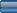 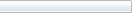 B在青春萌动的初中时36450.84%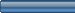 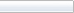 C在奋发图强的高中14420.11%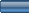 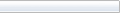 D在优哉游哉的大学12317.18%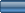 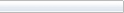 表2 问题：您是通过什么途径接触网络文学的表2 问题：您是通过什么途径接触网络文学的表2 问题：您是通过什么途径接触网络文学的选项小计比例A身边朋友同学影响42158.8%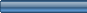 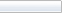 B网络媒体的宣传10314.39%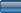 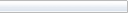 C老师或长辈的推荐192.65%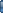 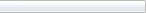 D上网偶然邂逅17324.16%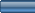 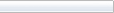 表3问题：您一般通过什么途径阅读网络文学? 表3问题：您一般通过什么途径阅读网络文学? 表3问题：您一般通过什么途径阅读网络文学? 选项小计比例A网络免费下载45863.97%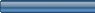 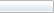 B小说网站在线免费阅读52373.04%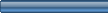 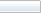 C小说网站在线付费阅读10573.04%D购买实体出版物18425.7%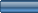 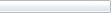 E其他598.24%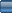 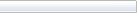 表4问题：您比较喜欢看什么类型的网络文学? 表4问题：您比较喜欢看什么类型的网络文学? 表4问题：您比较喜欢看什么类型的网络文学? 选项小计比例A穿越时空28239.39%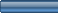 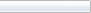 B都市言情32144.83%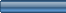 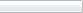 C玄幻修真22731.7%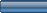 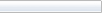 D青春校园31343.72%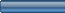 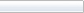 E耽美同人12417.32%F武侠仙侠19627.37%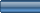 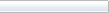 G悬疑惊悚23833.24%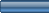 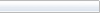 H科幻灵异20228.21%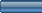 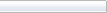 I历史军事17624.58%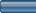 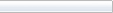 J网游小说11115.5%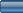 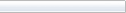 K其他223.07%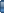 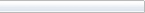 表5问题：您为什么喜欢阅读网络文学?表5问题：您为什么喜欢阅读网络文学?表5问题：您为什么喜欢阅读网络文学?选项小计比例A打发时间,放松心情57480.17%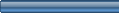 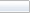 B天马行空,想象丰富37652.51%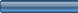 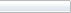 C思想深刻,启迪人生14319.97%D对文学感兴趣,想接触多种类型的文学20628.77%E只是跟风,为了跟其他人有共同语言547.54%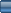 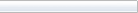 表6问题：您一般在什么时候阅读网络文学?表6问题：您一般在什么时候阅读网络文学?表6问题：您一般在什么时候阅读网络文学?选项小计比例A睡觉前40356.28%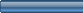 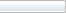 B乘坐交通工具时26336.73%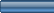 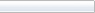 C等待时32445.25%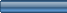 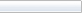 D课间休息时23632.96%E上课时8411.73%F寒暑假或者节假日35749.86%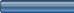 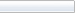 G其它10013.97%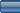 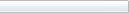 表7问题：您认为优秀网络文学作品是否可以进入大学生的教程课本中?表7问题：您认为优秀网络文学作品是否可以进入大学生的教程课本中?表7问题：您认为优秀网络文学作品是否可以进入大学生的教程课本中?选项小计比例A可以35649.72%B不可以20128.07%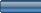 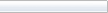 C无所谓15922.21%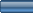 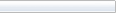 表8问题：您觉得网络文学本身有什么优点?表8问题：您觉得网络文学本身有什么优点?表8问题：您觉得网络文学本身有什么优点?选项小计比例A题材新颖,情节生动43260.34%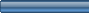 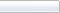 B语言灵活、幽默、前卫48367.46%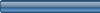 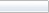 C贴近生活,反映现实23432.68%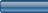 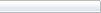 D没什么优点7210.06%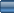 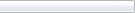 表9问题：您觉得网络文学本身有什么缺点?表9问题：您觉得网络文学本身有什么缺点?表9问题：您觉得网络文学本身有什么缺点?选项小计比例A内容肤浅,缺乏思想47065.64%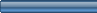 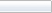 B文笔稚嫩,语言庸俗41457.82%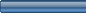 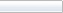 C情节雷同,抄袭严重52172.77%D言论不当,危害思想20929.19%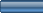 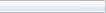 E错别字多,表达不清23232.4%F没什么缺点212.93%表10问题：您如何看待当前流行的网络文学？表10问题：您如何看待当前流行的网络文学？表10问题：您如何看待当前流行的网络文学？选项小计比例A特色鲜明,佳作极多,应接不暇,符合自己的口味9913.83%B感觉一般,内容和写作技巧等方面有待提高40656.7%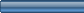 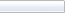 C不喜欢,整体水平不高,质量较差,鱼龙混杂,良莠不齐18826.26%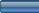 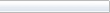 D其他233.21%表11问题：您对网络文学的创作者有什么期待和要求 ？表11问题：您对网络文学的创作者有什么期待和要求 ？表11问题：您对网络文学的创作者有什么期待和要求 ？选项小计比例A应提高写作水平和文学涵养25235.2%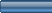 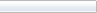 B创新题材,创新内容,创新形式,避免重复与扎堆34648.32%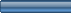 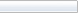 C避免断更,避免弃坑,及时更新10114.11%D没什么期待,十分满意,保持现状即可172.37%表12问题：您认为网络文学阅读是利大于弊还是弊大于利 ？表12问题：您认为网络文学阅读是利大于弊还是弊大于利 ？表12问题：您认为网络文学阅读是利大于弊还是弊大于利 ？选项小计比例A利大于弊13719.13%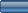 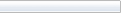 B弊大于利14820.67%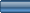 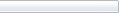 C利弊均衡24634.36%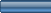 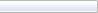 D说不好18525.84%